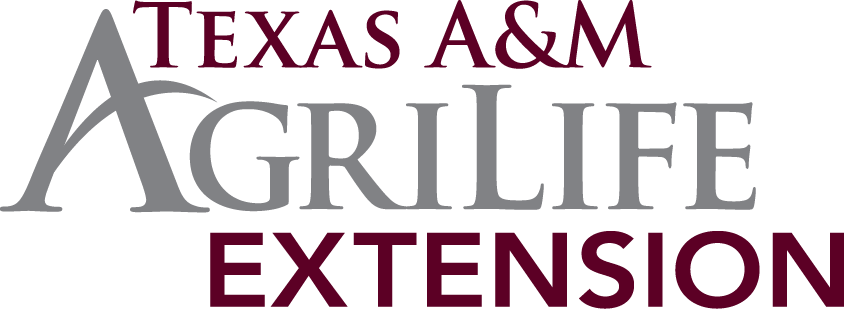 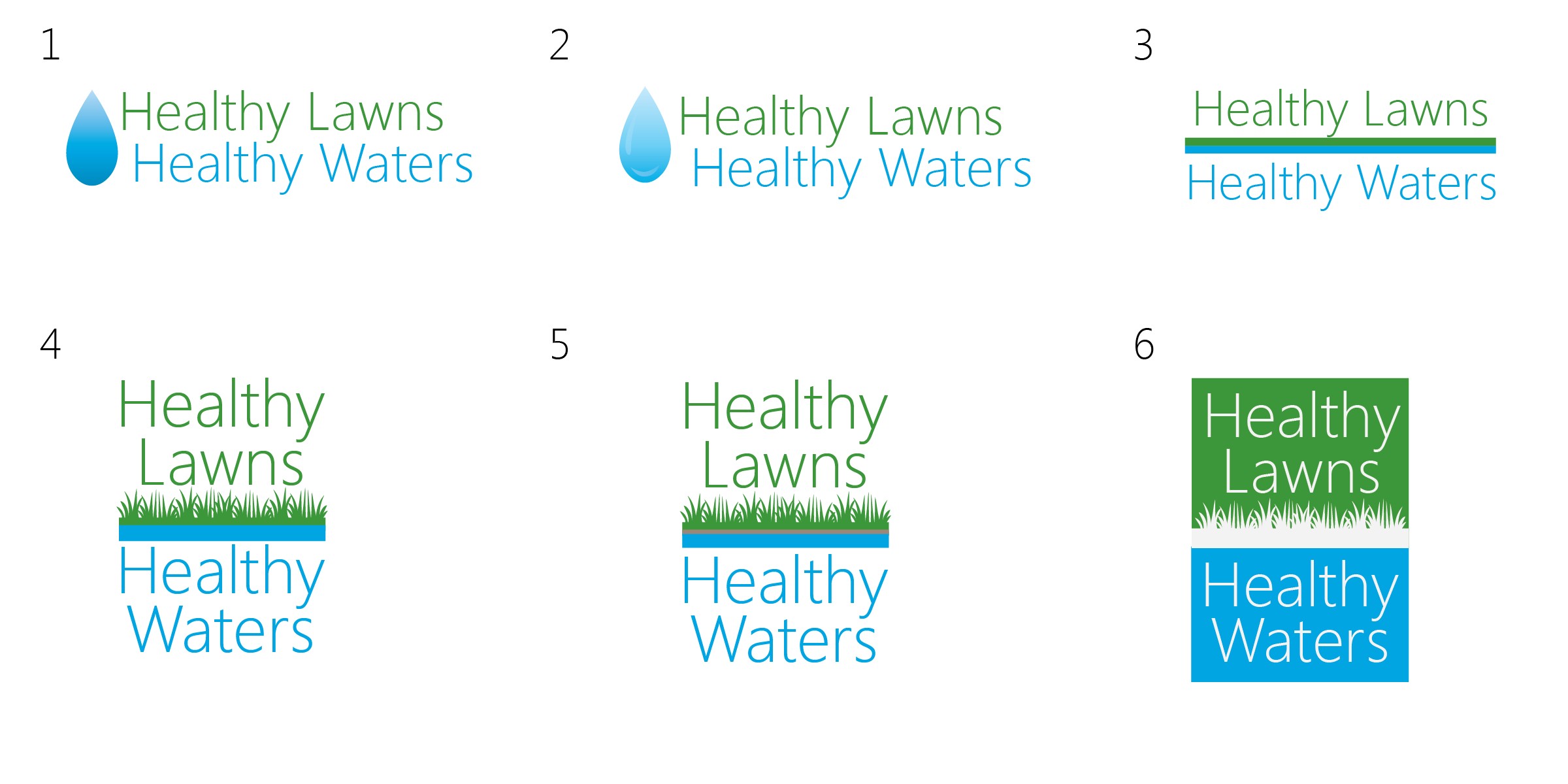 AgendaFebruary 23, 2018, San Antonio, TX1:00 p.m. – 5:00 p.m.    Sign-In/Pre-test/Soil Samples      IntroductionUpper San Antonio River Watershed Protection Plan:  Lee Marlowe, Sustainable Landscape Ecologist, SARAWhat is the Watershed Protection Plan all about?What is being doneHow you can participate Rainwater Harvesting Design and InstallationConservation and reduced storm waterCollection capacityComponentsRainwater Harvesting Design and Installation (continued)      Components      Aesthetics      Pumps and pressure tanks      Preparing the RWH system for a freezeBREAKLocally Successful Turf and Landscaping Species and Management PracticesAppropriate turf and landscaping species for local conditionsSoil testing and determining nutrient application amountsImproving irrigation water use efficiencyTexas Evapotranspiration, smart meters, deficit irrigation and cycle-soak methods for reducing       runoffWater delivery equipment and measuring water distributionQuestions, Discussions, Post-Test and Evaluations